   ҠАРАР                                                ПОСТАНОВЛЕНИЕ«31» декабрь 2019- й.                     № 80                      от «31» декабря 2019 г.О стоимости одного квадратного метра общей площади нежилых помещений.В соответствии с Федеральным законом от 06 октября 2003 года № 131-ФЗ "Об общих принципах организации местного самоуправления в Российской Федерации», приказом Министерства земельных и имущественных отношений Республики Башкортостан Федерального от 23.12.2019 № 1798 « О стоимости одного квадратного метра общей площади нежилых помещений», и в соответствии с «Порядком оформления прав пользования муниципальным имуществом сельского поселения  Юмашевский сельсовет муниципального района Чекмагушевский район Республики Башкортостан и об определении годовой арендной платы за пользование муниципальным имуществом», утвержденный решением  Совета сельского поселения Юмашевский сельсовет муниципального района Чекмагушевский район от 20.12.2019 №29, Администрация сельского поселения Юмашевский сельсовет  муниципального района Чекмагушевский район Республики    Башкортостан ПОСТАНОВЛЯЕТ:1.   Утвердить на 2020 год размер стоимости одного квадратного метра общей площади нежилых помещений, для расчета арендной платы за пользование муниципальным имуществом сельского поселения  Юмашевский сельсовет в сумме 30703,00 (тридцать тысяч семьсот три) рубля 00 копеек.2. Опубликовать данное постановление на официальном сайте  сельского поселения Юмашевский сельсовет муниципального района Чекмагушевский район Республики Башкортостан http://umashevo.ru/.3. Контроль за исполнением данного постановления оставляю за собой.  Глава сельского поселения                                                       Р.Х.Салимгареева     БАШҠОРТОСТАН  РЕСПУБЛИКАҺЫСАҠМАҒОШ  РАЙОНЫмуниципаль районЫНЫҢЙОМАШ АУЫЛ СОВЕТЫАУЫЛ  БИЛӘмӘҺЕХАКИМИӘТЕ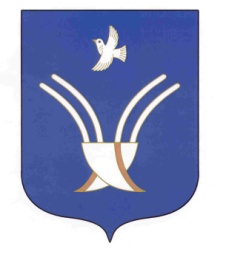 Администрациясельского поселенияЮМАШЕВСКИЙ СЕЛЬСОВЕТмуниципального района Чекмагушевский район Республики Башкортостан